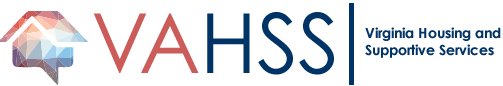 c/o The Arc of Northern Virginia, 2755 Hartland Road Suite 200, Falls Church, Virginia 22043.  Phone:  703-208-1119 x116. Fax:  703-208-0906.  http://www.vahss.org/home/northern-virginia Support & Housing Needs Self-AssessmentThis survey is designed to help you gather information to plan for and manage long-term supports and housing for your loved one with a disability.  The survey starts with questions about the support needs of the person with a disability to help understand what services the individual will need and the resources you already have to provide those services.  The second half of the survey focuses on the individual’s housing needs and what financial assets and resources the individual and family can bring to the table to put toward permanent housing.  Please note that very few individuals and families have the answers to all of the questions here.  That is OK:  the point of this self-assessment is to help you take inventory of everything you already know and have done to plan for housing and supports, and to help you think about what to consider when evaluating different housing and supportive services options in terms of their desirability, affordability and ability to meet the individual’s specific needs.  Having all of this information centralized in one place will allow you to more effectively evaluate options and communicate the individual’s needs to potential housing and service providers.  The information here is confidential and you do not need to provide your name or contact information to complete the survey.Section A: Getting to Know You, Getting to Know All About YouThis section asks questions to help introduce the individual with a disability so we can get to know his or her personality, likes and dislikes, hobbies and interests, talents and other important aspects of the person that would be key considerations when looking at different housing and support options.Describe this person’s general disposition from day to day. 																													What is this person like around people he/she knows? 																		What is this person like around people he/she doesn’t know or has only met a few times? 																									What kinds of environments and situations does this person enjoy?  How do you know? 																																						What kinds of environments and situations are unpleasant for the individual?  How do you know? 																																				What does the person like to do for fun?																															What activities does this individual not like to do?  What happens when he/she participates in them? 																																				Who does this person enjoy being around? 																															Who does this person avoid being around?  What happens if he/she has to be around them? 																									What kinds of foods does this person like? 																															What kinds of foods does this person not like? What happens if he/she eats them? 																										What are this person’s major talents, strengths and abilities?  What do people compliment this person on? 																																			Section B:  Basic Support NeedsThis section asks questions about the basic support needs of the person with a disability at the present time, as well as the assets you have now and those you may have in the future to provide those support services.  These questions help us understand how you could use different service models to meet the individual’s support needs in any setting.Basic information about the individual needing services:Date of Birth 							Diagnosis 										What is the individual’s current living situation? (circle one)At home with parentsWith siblingsWith someone elseIndependently in housing the individual owns or rents with support servicesIndependently in housing the individual owns or rents without support servicesIn supported housing (in reduced cost housing with shared support staff available on site as needed)In a group homeNursing home or intermediate care facilityOther:											Who provides most of this individual’s support (if needed)?ParentsSiblingsPaid staffCombination of A-CUnpaid staffN/A, no support neededOther (describe): 									How much support does the individual need? (circle one)24 hour support/supervisionDirect supervision/support during all waking hoursDirect supervision/support during most waking hoursDaily direct support, up to several hours per dayDirect support several times per weekMonitoring (no direct support), up to 24/7 availabilityNo supportWhat type of support does this individual need with activities of daily living? (place an “X” next to the type of support needed for each task)What type of support does this individual need with independent living skills?  (place an “X” next to the type of support needed for each task)Does this individual have any other specialized care or support? (circle one)Yes, medical care including skilled nursingYes, medical care but not skilled nursingYes, assistance taking medications onlyYes, behavioral supports that require frequent interventionYes, behavioral supports that require occasional interventionOther (describe) 								No, no specific other supports are neededDoes the individual need assistance with mobility? (circle one)Yes, total assistanceYes, some assistanceNo, the individual can independently operate an assistive device (e.g. wheelchair)No, the individual needs no assistance with mobilityThe individual does not need assistance now but likely will need supports in the futureHow does this individual communicate? (circle one)Verbally – clear with functional vocabularyVerbally – functional vocabulary but difficult to understandVerbally – clear but limited vocabularyUses vocalizations (e.g., grunts, squeals, hums, clicks, cries)Sign language – clear with functional vocabularySign language – functional vocabulary but difficult to understandSign language – clear but limited vocabularyPictures or photographsTypingBlinkingOther (describe): 									Does this individual require any specialized adaptive equipment (e.g. a communication device or medical equipment?Yes, multiple items or items with which the individual needs assistanceYes, but the individual can operate and maintain these items with some independenceYes, but the individual can operate and maintain these items with total independenceNo, no specialized equipment is usedDescribe any adaptive equipment or assistive technology the individual uses:  																											What is the individual’s daily routine?WEEKDAYSWEEKENDSDoes this individual currently utilize a Medicaid waiver to fund supports?Yes, this individual uses an ID WaiverNo, we are waiting for an ID WaiverAre you on the urgent waiting list?  YES     NOApproximately how long have you been waiting?  		In what county are you on the waiting list?  			Yes, this individual uses a DD WaiverNo, we are waiting for the DD WaiverWhat is your number on the waitlist?  		Yes, this individual uses an EDCD WaiverAre you on the waiting list for an ID waiver?  YES     NOAre you on the waiting list for a DD Waiver?  YES     NONo, the individual is not eligible for a waiverNo, I do not know what a waiver isDoes this individual have access to another system for funding supports?Yes, the county funds support servicesYes, supports are funded by the family at this timeYes, supports will be funded by a special needs trust in the futureYes, supports will be funded by an ABLE accountYes, supports are funded by another source (describe): 																NoSection C: Housing PreferencesThis section asks questions about what type of housing situation the individual would like. When would you be interested in moving to a new housing situation? (circle one)ImmediatelyWithin 1 yearWithin 3 yearsWithin 5 yearsMore than 5 yearsWhat level of social interaction does this individual prefer? (circle one)Lots of social interaction in and out of the homeModerate social interactionLimited social interactionWhich living situations would the individual prefer? (check all that apply)Living in a home or apartment alone with staff who are in the building and drop by the apartment throughout the dayLiving in a home or apartment alone with rotating staff who stay in the apartment throughout the dayLiving in a home or apartment with live-in staffLiving in a home or apartment with one roommateLiving in a home or apartment with more than one roommateOther (describe): 									If roommates or live-in staff are preferred,Have potential roommates been identified and conversations been initiated?	YES	NOHave potential live-in staff been identified and conversations been initiated?	YES	NOSection D: Vocational and Income InformationThis section asks questions about jobs and job related income and/or benefits for the person with a disability at the present time.  These questions help us determine how often you may be at home and what income-based programs you may be able to access.Where does this individual currently work? (circle one)At a job or vocational placement near their current homeAt a job or vocational placement requiring a commute of 1+ hours each wayThis individual is looking for workThis individual is retired or is not looking for workWhat is the annual income range for the individual’s job? (circle one)$0-$1,200$1,201-$4,800$4,801-$10,000$10,000-$30,000More than $30,000Does this individual receive Social Security payments?Yes, SSI ($		/month)Yes, SSA or SSDI How much per month?  $				No, income or another circumstance disqualifies this person from these benefitsNo, we are not aware of these benefit optionsDo you currently have a Special Needs Trust? (circle one)Yes, a first party (self-funded) trustAre there resources in the trust?    	YES	NOApproximate value 				Estimated potential value 			Yes, a third party (family-funded) trustAre there resources in the trust?	YES	NOApproximate value  				Estimated potential value  			Yes, a first and third party trustAre there resources in the trusts?	YES	NOApproximate value 				Estimated potential value 			No, we have a regular trustNo, we do not have a trust of any typeDoes the individual currently receive military survivor’s benefits? (circle one)YesNo, but these benefits will be available in the futureNoSection E:  Your Circle of SupportThis section asks questions about the people already involved in planning for and supporting the person with a disability.  This section will help you determine the strengths and weaknesses of the current support network and will help us think about how you can use the knowledge, skills and abilities of people you know.Who do you think would be interested in helping plan supports for the individual? (check all that apply)One parentTwo or more parentsSiblingsFamily friends and/or neighborsFriends with specialized backgrounds (e.g. financial planners, experienced caregivers)?I do not know at this timeWho will be the “human resources” specialist?  (e.g., someone who can help hire and train live-in caregivers, develop and execute employment agreements, ensure all required paperwork is filed (e.g., IRS, unemployment commission, worker’s comp, etc.)One parentTwo or more parentsSiblingsFamily friends and/or neighborsFriends with specialized backgrounds (e.g. financial planners, experienced caregivers)?I do not know at this timeWho will provide property management and maintenance for housing that may be developed? (e.g.,  execute/enforce lease; collect/deposit rent;  create & manage property budget; coordinate repairs; pay taxes, fees & other repair bills; negotiate insurance and contracts for services; handle evictions if needed; etc.) One parentTwo or more parentsSiblingsFamily friends and/or neighborsFriends with specialized backgrounds (e.g. financial planners, realtors, developers, property managers)?I do not know at this timeWho will provide asset management for housing that is developed?  (e.g., develop and implement a plan for capital repairs and replacements to the property so it holds its value) One parentTwo or more parentsSiblingsFamily friends and/or neighborsFriends with specialized backgrounds (e.g. financial planners, developers, realtors, construction contractors, etc.)?I do not know at this timeWho will oversee tax filings for housing that is developed? (especially if rent is charged and collected, workers are employed) One parentTwo or more parentsSiblingsFamily friends and/or neighborsFriends with specialized backgrounds (e.g. financial planners, accountants, tax preparers)?I do not know at this timeWho will keep legal documents up to date for corporate entities? One parentTwo or more parentsSiblingsFamily friends and/or neighborsFriends with specialized backgrounds (e.g. lawyers, accountants)?I do not know at this timeSection F.  Housing NeedsWhat housing features are important to the individual? (Circle all that apply)Accessibility for people with disabilitiesWalking distance to public transportation Walking distance to accessible transportationClose to supportive servicesClose to employmentClose to recreation activitiesClose to doctor/other health care providersClose to shopping and bankingClose to family and friendsPrivate bedroomPrivate bathroomRoom for live-in caregiverRoom for guestsHousing where pets are allowedHousing where smoking is allowedFamiliar living environment (e.g., home where he/she grew up)What items will the individual need in his/her home and who will provide them? (identify what items the person already has, what he/she needs, and who can provide specific items needed in each category)Section G:  Community Housing ResourcesDoes the individual currently receive rental assistance that he/she can take to any landlord in the community that will accept it (also known as “tenant rental assistance”)?  (circle one)	YES	NOIf you answered “YES” to question #27 above, what type of tenant rental assistance does the individual receive (e.g., Housing Choice Voucher, locally funded rental assistance program, etc.) 																									If you answered “NO” to question #27 above, is the individual on a waitlist to receive tenant rental assistance?  (circle one)		YES	NOIf you answered “YES” to question #29 above, what type of tenant rental assistance waitlist is the individual on? (e.g., Housing Choice Voucher, locally funded rental assistance program, etc.) Does the individual currently live in a rental unit where the rent is subsidized (e.g., he/she pays a minimum rent, approximately 30% of monthly income toward rent or a basic rent)?  (circle one)   YES	NOIf you answered “YES” to question #31 above, what type of rental unit does the individual live in?  (e.g., public housing, Section 236 Rental Assistance Payment or Rent Supplement housing, Project Based Section 8 housing, Section 202 housing or Section 811 housing).  																If you answered “NO” to question #31 above, is the individual on any waitlists for subsidized rental units?  (circle one)	YES	NOIf you answered “YES” to question #33 above, list the apartment properties where the individual is on a waitlist:Does the individual currently live in a rental unit where the rent is less than market rent for similar units in the area, but is NOT subsidized?  (circle one)	YES	NOIf you answered “YES” to question #35 above, what type of rental property does the individual live in?  (e.g., a Low Income Housing Tax Credit property, a property owned by a non-profit housing provider, a property owned by local government, a privately owned property with market affordable units) 																								If you answered “NO” to question #35 above, is the individual on any waitlists for rental units where the rent is less than market rent for similar units in the area, but is not subsidized?	YES	NOIf you answered “YES” to question #37 above, list the apartment properties where the individual is on a waitlist:Section H:  AssetsWho in your individual’s Circle of Support is able and willing to commit assets (cash and non-cash) to address this individual’s housing needs? (Circle all that apply)individualparentsgrandparentsgodparentsother relativescongregationemployerfamily friendsWhat types of assets does the individual or his/her Circle members have that can help secure housing?  (Circle all that apply)home that is owned free and clearhome that is owned, has increased in value and has a mortgage with less than five years remaining on the paymentshome that is owned, has retained its original value at purchase and has a mortgage with less than five years remaining on the payments home with an existing accessory dwelling unit (with or without a mortgage)home with existing space that could be reconfigured to create another living unithome with sufficient lot size for expansion to create an accessory dwelling unithome or other tangible property that produces rental income (e.g., vehicle, equipment, etc.)landstocksbondsCDscashlife insurance policies personal property (gems, jewelry, coin collections, antique cars, etc.)Individual Development Account for individual Other (describe):									Create an “asset development table”:Section I:  IncomeIf an entity owned or leased the individual’s home, where would it get income to support ongoing housing operating expenses?individual:  SSI/SSDI/SSDAC, employment, special needs trustother persons who pay rent to live in the homefinancial contributions to the entity land or equipment lease (if entity owns a land or equipment asset)dividends on stocks or bonds the entity owns interest on CDs the entity ownsEntity sells personal property it receivesHousing Choice Voucher payments (if renter is eligible for and receives a voucher)Other: 											Create an “income development table”:TaskTotal Physical AssistanceAssistive TechnologyHand Over Hand AssistancePhysical PromptsVerbal CuesPicture or Photo CuesNo SupportOther (describe)BathingToiletingGroomingDressingEatingWalkingTaskTotal Physical AssistanceAssistive TechnologyHand Over Hand AssistancePhysical PromptsVerbal CuesPicture or Photo CuesNo SupportOther (describe)ShoppingMeal PreparationPaying BillsReading MailTaking MedicationDoing LaundryTaskTotal Physical AssistanceAssistive TechnologyHand Over Hand AssistancePhysical PromptsVerbal CuesPicture or Photo CuesNo SupportOther (describe)HousecleaningDoing DishesTaking Out TrashUsing TelephoneCalling 911Exiting Home Safely in EmergencyLocking Door & Windows/Answering Door SafelyTime PeriodActivityExample:  6:30 am – 7:00 amWake up and showerTime PeriodActivityExample:  8:00 am – 8:30 amWake up and showerCategoryIndividual HasIndividual NeedsWho Will Provide It?FurnitureHousewaresCleaning equipment & suppliesElectronicsAdaptive equipmentTelephoneCableInternetProgram NameDate Placed on WaitlistApartment Property NameAddressDate Placed on WaitlistApartment Property NameAddressDate Placed on WaitlistAsset TypeFrom Whom?Date Available?Estimated Value?Income TypeFrom Whom?Date Available?Estimated Value?